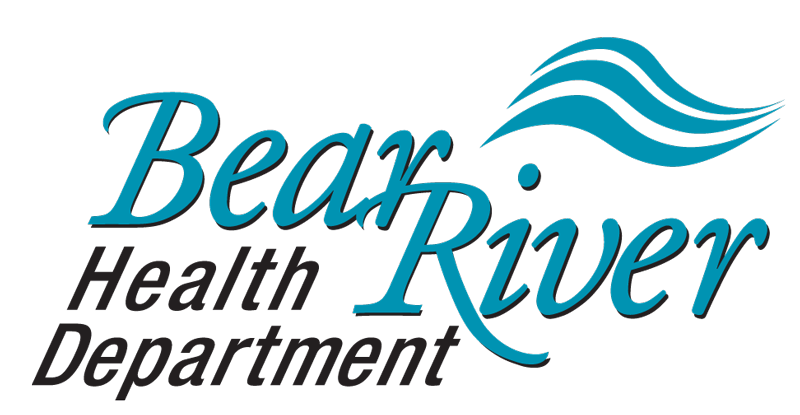 Adele C. Young Intermediate - ACYI, The Bear River Health Department (BRHD) will be holding immunization clinics for those in need of 7th grade vaccinations for the Fall 2021 school year. Because of the importance and requirement of these immunizations for enrollment, BRHD will be implementing the plans and procedures outlined below that will help to prevent the spread of COVID-19.  Due to the circumstances presented by COVID-19:  The clinic will take place in a large space Patients will follow signage to encourage social distancing Patients are required to fill out paperwork in advance  Patients are encouraged to bring and wear their own masks unless fully vaccinatedTo encourage proper social distancing, BRHD is utilizing an online registration form (bottom of page)  If you are sick or not feeling well, Please stay homeLocations, Dates and Times ACYI  -  August 18th 5:00PM - 7:00PM  What to Bring Completed Patient Information Sheet (front and back)  Photocopy of insurance card (front and back) Available immunizations records Mask  Form of payment if uninsured  Check-in Process Follow signs in parking lot that direct to clerical staff Have paperwork ready for clerk Once checked in, you will be directed to the immunization waiting area Wait for nurse to call you  Provide nurse with paperwork Receive immunization NOTICE Please use the link to sign up for a timeslot. If you have more than one child, sign up for multiple slots. Most insurances are accepted, visit brhd.org for more information If uninsured, the vaccine for children (VFC) program is available for $15/shot Cash, check and card will be accepted Registration Link  https://brhd.jotform.com/211956578025159 